竹縣偏鄉校補救教學 校長親自出馬2015-04-20 08:51:47 聯合報 記者林麒瑋╱關西報導新竹縣關西高中地處偏鄉，許多學生，對於不擅長科目放棄，校長吳原榮兩年前與校內老師開始成立補救教學，親自與學生一對一授課，教育部長吳思華、國教署長吳清山得知關西高中進行補教教學有成，昨日特地到校訪視。「培養學生能力，發展特色專長」吳原榮說，目前全校有970位學生，綜合高中與職業類科學生比例各半，學生成績除了代表自己學習表現外，老師擔任的腳色也是影響學生成績的關鍵。他指出，實施補救教學兩年，百分之60學生顯著進步，許多學生對於放棄的科目，上課不是睡覺，就是做自己的事，為了讓學生能加強基本能力，他親自到班級教課，未來將持續補救教學策略，並達到能力深化、減低落差，而非制式的補救行動。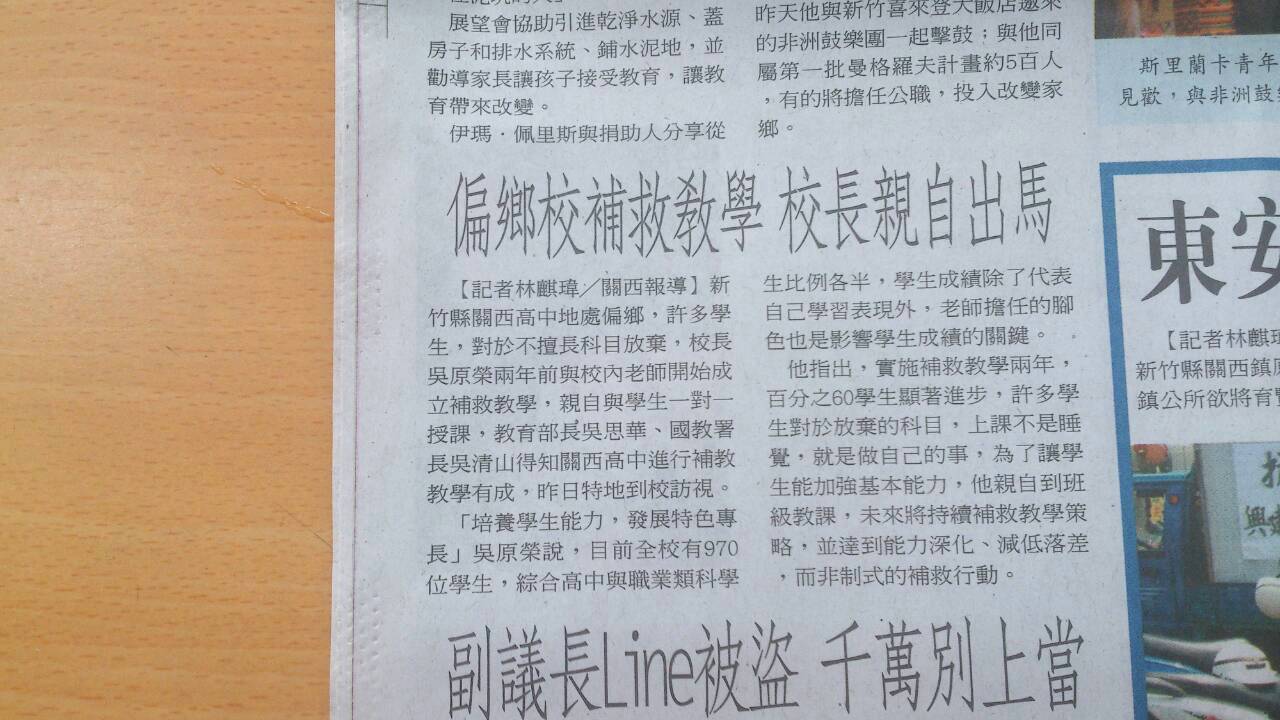 